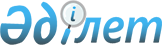 О внесении изменений в решение XXXIII сессии Карагандинского городского маслихата от 24 декабря 2018 года № 353 "О бюджете города Караганды на 2019-2021 годыРешение Карагандинского городского маслихата от 15 мая 2019 года № 401. Зарегистрировано Департаментом юстиции Карагандинской области 21 мая 2019 года № 5352
      В соответствии с Бюджетным кодексом Республики Казахстан от 4 декабря 2008 года, Законом Республики Казахстан от 23 января 2001 года "О местном государственном управлении и самоуправлении в Республике Казахстан" Карагандинский городской маслихат РЕШИЛ:
      1. Внести в решение XXXIII сессии Карагандинского городского маслихата от 24 декабря 2018 года № 353 "О бюджете города Караганды на 2019 – 2021 годы" (зарегистрировано в Реестре государственной регистрации нормативных правовых актов за № 5094, опубликовано в газете "Взгляд на события" от 27 декабря 2018 года № 155 (2043), в Эталонном контрольном банке нормативных правовых актов Республики Казахстан в электронном виде от 4 января 2019 года) следующие изменения:
      1) пункт 1 изложить в следующей редакции:
      "1. Утвердить бюджет города на 2019 – 2021 годы согласно приложениям 1, 2 и 3 соответственно, в том числе на 2019 год в следующих объемах:
      1) доходы – 61 302 671 тысяча тенге, в том числе по:
      налоговым поступлениям – 35 346 538 тысяч тенге;
      неналоговым поступлениям – 392 550 тысяч тенге;
      поступлениям от продажи основного капитала – 3 870 595 тысяч тенге;
      поступлениям трансфертов – 21 692 988 тысяч тенге;
      2) затраты – 65 085 932 тысячи тенге;
      3) чистое бюджетное кредитование – 3 893 140 тысяч тенге, в том числе:
      бюджетные кредиты – 3 893 140 тысяч тенге;
      погашение бюджетных кредитов – 0 тысяч тенге;
      4) сальдо по операциям с финансовыми активами – минус 441 716 тысяч тенге, в том числе:
      приобретение финансовых активов – 0 тысяч тенге;
      поступление от продажи финансовых активов государства – 441 716 тысяч тенге;
      5) дефицит (профицит) бюджета – минус 7 234 685 тысяч тенге;
      6) финансирование дефицита (использование профицита) бюджета – 7 234 685 тысяч тенге, в том числе:
      поступление займов – 8 717 360 тысяч тенге;
      погашение займов – 5 037 610 тысяч тенге;
      используемые остатки бюджетных средств – 3 554 935 тысяч тенге.";
      2) пункт 4 изложить в следующей редакции:
      "4. Утвердить резерв акимата города Караганды на 2019 год в сумме 593 263 тысячи тенге.";
      3) приложения 1, 4, 5 к указанному решению изложить в новой редакции согласно приложениям 1, 2, 3 к настоящему решению.
      2. Настоящее решение вводится в действие с 1 января 2019 года. Бюджет города Караганды на 2019 год Целевые трансферты и бюджетные кредиты из областного бюджета, учтенные в составе поступлений и расходов бюджета города на 2019 год Бюджетные программы района имени Казыбек би и Октябрьского района города Караганды на 2019 год
					© 2012. РГП на ПХВ «Институт законодательства и правовой информации Республики Казахстан» Министерства юстиции Республики Казахстан
				
      Председатель сессии

Ж. Мухтаров

      Секретарь городского маслихата

К. Бексултанов
Приложение 1
к решению XXXVIII сессии Карагандинского
городского маслихата от "15" мая 2019 года № 401Приложение 1
к решению ХХХІІІ сессии Карагандинского
городского маслихата от "24" декабря 2018 года № 353
Категория
Категория
Категория
Категория
 Сумма, тысяч тенге
Класс
Класс
Класс
 Сумма, тысяч тенге
Подкласс
Подкласс
 Сумма, тысяч тенге
Наименование
 Сумма, тысяч тенге
1
2
3
4
5
I. Доходы
61 302 671
1
Налоговые поступления 
35 346 538
01
Подоходный налог
13 023 814
2
Индивидуальный подоходный налог 
13 023 814
03
Социальный налог
9 511 028
1
Социальный налог
9 511 028
04
Налоги на собственность
5 957 745
1
Hалоги на имущество
2 985 482
3
Земельный налог
815 398
4
Hалог на транспортные средства
2 156 865
05
Внутренние налоги на товары, работы и услуги
5 901 426
2
Акцизы
4 784 782
3
Поступления за использование природных и других ресурсов
404 037
4
Сборы за ведение предпринимательской и профессиональной деятельности
649 929
5
Налог на игорный бизнес
62 678
08
Обязательные платежи, взимаемые за совершение юридически значимых действий и (или) выдачу документов уполномоченными на то государственными органами или должностными лицами 
952 525
1
Государственная пошлина
952 525
2
Неналоговые поступления
392 550
01
Доходы от государственной собственности 
88 923
1
Поступления части чистого дохода государственных предприятий
9 430
5
Доходы от аренды имущества, находящегося в государственной собственности
76 595
7
Вознаграждения по кредитам, выданным из государственного бюджета
2 898
06
Прочие неналоговые поступления
303 627
1
Прочие неналоговые поступления
303 627
3
Поступления от продажи основного капитала
3 870 595
01
Продажа государственного имущества, закрепленного за государственными учреждениями
3 485 595
1
Продажа государственного имущества, закрепленного за государственными учреждениями
3 485 595
03
Продажа земли и нематериальных активов
385 000
1
Продажа земли 
300 000
2
Продажа нематериальных активов
85 000
4
Поступления трансфертов
21 692 988
02
Трансферты из вышестоящих органов государственного управления
21 692 988
2
Трансферты из областного бюджета
21 692 988
Функциональная группа
Функциональная группа
Функциональная группа
Функциональная группа
Функциональная группа
Сумма, тысяч тенге
Функциональная подгруппа
Функциональная подгруппа
Функциональная подгруппа
Функциональная подгруппа
Сумма, тысяч тенге
Администратор бюджетных программ
Администратор бюджетных программ
Администратор бюджетных программ
Сумма, тысяч тенге
Программа
Программа
Сумма, тысяч тенге
Наименование
Сумма, тысяч тенге
1
2
3
4
5
6
II. Затраты
65 085 932
01
Государственные услуги общего характера
1 301 297
1
Представительные, исполнительные и другие органы, выполняющие общие функции государственного управления
611 242
112
Аппарат маслихата района (города областного значения)
71 515
001
Услуги по обеспечению деятельности маслихата района (города областного значения)
71 515
122
Аппарат акима района (города областного значения)
310 580
001
Услуги по обеспечению деятельности акима района (города областного значения)
283 911
003
Капитальные расходы государственного органа 
26 669
123
Аппарат акима района в городе, города районного значения, поселка, села, сельского округа
229 147
001
Услуги по обеспечению деятельности акима района в городе, города районного значения, поселка, села, сельского округа
227 994
022
Капитальные расходы государственного органа
1 153
2
Финансовая деятельность
246 434
489
Отдел государственных активов и закупок района (города областного значения)
225 359
001
Услуги по реализации государственной политики в области управления государственных активов и закупок на местном уровне
34 151
005
Приватизация, управление коммунальным имуществом, постприватизационная деятельность и регулирование споров, связанных с этим 
10 957
007
Приобретение имущества в коммунальную собственность
180 251
459
Отдел экономики и финансов района (города областного значения)
21 075
003
Проведение оценки имущества в целях налогообложения
21 075
9
Прочие государственные услуги общего характера
443 621
454
Отдел предпринимательства и сельского хозяйства района (города областного значения)
48 635
001
Услуги по реализации государственной политики на местном уровне в области развития предпринимательства и сельского хозяйства
41 135
007
Капитальные расходы государственного органа 
7 500
459
Отдел экономики и финансов района (города областного значения)
198 888
001
Услуги по реализации государственной политики в области формирования и развития экономической политики, государственного планирования, исполнения бюджета и управления коммунальной собственностью района (города областного значения)
196 522
015
Капитальные расходы государственного органа
2 366
467
Отдел строительства района (города областного значения)
1 000
040
Развитие объектов государственных органов
1 000
486
Отдел земельных отношений, архитектуры и градостроительства района (города областного значения)
89 978
001
Услуги по реализации государственной политики в области регулирования земельных отношений, архитектуры и градостроительства на местном уровне
72 147
003
Капитальные расходы государственного органа 
17 831
490
Отдел коммунального хозяйства, пассажирского транспорта и автомобильных дорог района (города областного значения)
105 120
001
Услуги по реализации государственной политики на местном уровне в области коммунального хозяйства, пассажирского транспорта и автомобильных дорог 
105 120
02
Оборона
104 669
1
Военные нужды
104 467
122
Аппарат акима района (города областного значения)
104 467
005
Мероприятия в рамках исполнения всеобщей воинской обязанности
104 467
2
Организация работы по чрезвычайным ситуациям
202
122
Аппарат акима района (города областного значения)
202
006
Предупреждение и ликвидация чрезвычайных ситуаций масштаба района (города областного значения)
202
03
Общественный порядок, безопасность, правовая, судебная, уголовно-исполнительная деятельность
477 016
9
Прочие услуги в области общественного порядка и безопасности
477 016
490
Отдел коммунального хозяйства, пассажирского транспорта и автомобильных дорог района (города областного значения)
477 016
021
Обеспечение безопасности дорожного движения в населенных пунктах
477 016
04
Образование
30 576 493
1
Дошкольное воспитание и обучение
5 750 230
464
Отдел образования района (города областного значения)
5 736 269
009
Обеспечение деятельности организаций дошкольного воспитания и обучения
3 729 058
040
Реализация государственного образовательного заказа в дошкольных организациях образования
2 007 211
467
Отдел строительства района (города областного значения)
13 961
037
Строительство и реконструкция объектов дошкольного воспитания и обучения
13 961
2
Начальное, основное среднее и общее среднее образование
22 768 333
464
Отдел образования района (города областного значения)
18 126 207
003
Общеобразовательное обучение
16 823 575
006
Дополнительное образование для детей
1 302 632
465
Отдел физической культуры и спорта района (города областного значения)
186 579
017
Дополнительное образование для детей и юношества по спорту
186 579
467
Отдел строительства района (города областного значения)
4 455 547
024
Строительство и реконструкция объектов начального, основного среднего и общего среднего образования
4 455 547
9
Прочие услуги в области образования
2 057 930
464
Отдел образования района (города областного значения)
2 057 930
001
Услуги по реализации государственной политики на местном уровне в области образования 
85 828
005
Приобретение и доставка учебников, учебно-методических комплексов для государственных учреждений образования района (города областного значения)
815 649
007
Проведение школьных олимпиад, внешкольных мероприятий и конкурсов районного (городского) масштаба
729
015
Ежемесячные выплаты денежных средств опекунам (попечителям) на содержание ребенка-сироты (детей-сирот), и ребенка (детей), оставшегося без попечения родителей
194 315
022
Выплата единовременных денежных средств казахстанским гражданам, усыновившим (удочерившим) ребенка (детей)-сироту и ребенка (детей), оставшегося без попечения родителей 
3 788
029
Обследование психического здоровья детей и подростков и оказание психолого-медико-педагогической консультативной помощи населению
45 610
067
Капитальные расходы подведомственных государственных учреждений и организаций
912 011
06
Социальная помощь и социальное обеспечение
4 633 472
1
Социальное обеспечение
816 992
451
Отдел занятости и социальных программ района (города областного значения)
744 508
005
Государственная адресная социальная помощь
744 508
464
Отдел образования района (города областного значения)
72 484
030
Содержание ребенка (детей), переданного патронатным воспитателям
61 761
031
Государственная поддержка по содержанию детей-сирот и детей, оставшихся без попечения родителей, в детских домах семейного типа и приемных семьях
10 723
2
Социальная помощь
3 411 037
451
Отдел занятости и социальных программ района (города областного значения)
3 411 037
002
Программа занятости
735 450
006
Оказание жилищной помощи
54 223
007
Социальная помощь отдельным категориям нуждающихся граждан по решениям местных представительных органов
1 251 804
010
Материальное обеспечение детей-инвалидов, воспитывающихся и обучающихся на дому
5 454
013
Социальная адаптация лиц, не имеющих определенного местожительства
78 356
014
Оказание социальной помощи нуждающимся гражданам на дому
364 688
017
Обеспечение нуждающихся инвалидов обязательными гигиеническими средствами и предоставление услуг специалистами жестового языка, индивидуальными помощниками в соответствии с индивидуальной программой реабилитации инвалида
820 022
023
Обеспечение деятельности центров занятости населения
101 040
9
Прочие услуги в области социальной помощи и социального обеспечения
405 443
451
Отдел занятости и социальных программ района (города областного значения)
405 443
001
Услуги по реализации государственной политики на местном уровне в области обеспечения занятости и реализации социальных программ для населения
96 274
011
Оплата услуг по зачислению, выплате и доставке пособий и других социальных выплат
9 577
021
Капитальные расходы государственного органа 
2 111
050
Обеспечение прав и улучшение качества жизни инвалидов в Республике Казахстан
277 225
054
Размещение государственного социального заказа в неправительственных организациях
3 328
067
Капитальные расходы подведомственных государственных учреждений и организаций
16 928
07
Жилищно-коммунальное хозяйство
15 554 143
1
Жилищное хозяйство
7 534 007
467
Отдел строительства района (города областного значения)
6 453 679
003
Проектирование и (или) строительство, реконструкция жилья коммунального жилищного фонда
5 811 116
004
Проектирование, развитие и (или) обустройство инженерно-коммуникационной инфраструктуры
642 563
491
Отдел жилищных отношений района (города областного значения)
1 080 328
001
Услуги по реализации государственной политики на местном уровне в области жилищного фонда
47 402
003
Капитальные расходы государственного органа
7 333
006
Обеспечение жильем отдельных категорий граждан
1 000 000
031
Изготовление технических паспортов на объекты кондоминиумов
25 593
2
Коммунальное хозяйство
2 760 036
467
Отдел строительства района (города областного значения)
1 424 604
005
Развитие коммунального хозяйства
921 809
006
Развитие системы водоснабжения и водоотведения
502 795
490
Отдел коммунального хозяйства, пассажирского транспорта и автомобильных дорог района (города областного значения)
1 335 432
028
Развитие коммунального хозяйства
1 335 432
3
Благоустройство населенных пунктов
5 260 100
123
Аппарат акима района в городе, города районного значения, поселка, села, сельского округа
2 813 071
009
Обеспечение санитарии населенных пунктов
15 377
010
Содержание мест захоронений и погребение безродных
4 108
011
Благоустройство и озеленение населенных пунктов
2 793 586
490
Отдел коммунального хозяйства, пассажирского транспорта и автомобильных дорог района (города областного значения)
2 447 029
015
Освещение улиц в населенных пунктах
338 602
018
Благоустройство и озеленение населенных пунктов
2 108 427
08
Культура, спорт, туризм и информационное пространство
1 523 067
1
Деятельность в области культуры
974 571
455
Отдел культуры и развития языков района (города областного значения)
874 571
003
Поддержка культурно-досуговой работы
709 900
005
Обеспечение функционирования зоопарков и дендропарков
164 671
467
Отдел строительства района (города областного значения)
100 000
011
Развитие объектов культуры
100 000
2
Спорт
87 571
465
Отдел физической культуры и спорта района (города областного значения)
87 571
001
Услуги по реализации государственной политики на местном уровне в сфере физической культуры и спорта
17 950
004
Капитальные расходы государственного органа 
290
005
Развитие массового спорта и национальных видов спорта
26 970
006
Проведение спортивных соревнований на районном (города областного значения) уровне
24 846
007
Подготовка и участие членов сборных команд района (города областного значения) по различным видам спорта на областных спортивных соревнованиях
13 049
032
Капитальные расходы подведомственных государственных учреждений и организаций
4 466
3
Информационное пространство
261 343
455
Отдел культуры и развития языков района (города областного значения)
200 690
006
Функционирование районных (городских) библиотек
193 225
007
Развитие государственного языка и других языков народа Казахстана
7 465
456
Отдел внутренней политики района (города областного значения)
60 653
002
Услуги по проведению государственной информационной политики
60 653
9
Прочие услуги по организации культуры, спорта, туризма и информационного пространства
199 582
455
Отдел культуры и развития языков района (города областного значения)
39 985
001
Услуги по реализации государственной политики на местном уровне в области развития языков и культуры
25 889
010
Капитальные расходы государственного органа 
674
032
Капитальные расходы подведомственных государственных учреждений и организаций
13 422
456
Отдел внутренней политики района (города областного значения)
159 597
001
Услуги по реализации государственной политики на местном уровне в области информации, укрепления государственности и формирования социального оптимизма граждан
27 835
003
Реализация мероприятий в сфере молодежной политики
131 762
10
Сельское, водное, лесное, рыбное хозяйство, особо охраняемые природные территории, охрана окружающей среды и животного мира, земельные отношения
61 540
1
Сельское хозяйство
61 540
473
Отдел ветеринарии района (города областного значения)
61 540
001
Услуги по реализации государственной политики на местном уровне в сфере ветеринарии
32 095
005
Обеспечение функционирования скотомогильников (биотермических ям) 
13 923
007
Организация отлова и уничтожения бродячих собак и кошек
6 161
009
Проведение ветеринарных мероприятий по энзоотическим болезням животных
2 091
010
Проведение мероприятий по идентификации сельскохозяйственных животных
971
011
Проведение противоэпизоотических мероприятий
5 984
047
Возмещение владельцам стоимости обезвреженных (обеззараженных) и переработанных без изъятия животных, продукции и сырья животного происхождения, представляющих опасность для здоровья животных и человека
315
11
Промышленность, архитектурная, градостроительная и строительная деятельность
86 630
2
Архитектурная, градостроительная и строительная деятельность
86 630
467
Отдел строительства района (города областного значения)
58 454
001
Услуги по реализации государственной политики на местном уровне в области строительства
58 454
486
Отдел земельных отношений, архитектуры и градостроительства района (города областного значения)
28 176
004
Разработка схем градостроительного развития территории района и генеральных планов населенных пунктов
28 176
12
Транспорт и коммуникации
7 193 240
1
Автомобильный транспорт
6 081 193
490
Отдел коммунального хозяйства, пассажирского транспорта и автомобильных дорог района (города областного значения)
6 081 193
022
Развитие транспортной инфраструктуры
798 685
023
Обеспечение функционирования автомобильных дорог
2 297 149
045
Капитальный и средний ремонт автомобильных дорог районного значения и улиц населенных пунктов
2 985 359
9
Прочие услуги в сфере транспорта и коммуникаций
1 112 047
490
Отдел коммунального хозяйства, пассажирского транспорта и автомобильных дорог района (города областного значения)
1 112 047
037
Субсидирование пассажирских перевозок по социально значимым городским (сельским), пригородным и внутрирайонным сообщениям
1 112 047
13
Прочие
2 508 122
3
Поддержка предпринимательской деятельности и защита конкуренции
1 816 216
467
Отдел строительства района (города областного значения)
1 816 216
026
Развитие индустриальной инфраструктуры в рамках Государственной программы поддержки и развития бизнеса "Дорожная карта бизнеса-2020"
1 816 216
9
Прочие
691 906
459
Отдел экономики и финансов района (города областного значения)
610 566
008
Разработка или корректировка, а также проведение необходимых экспертиз технико-экономических обоснований местных бюджетных инвестиционных проектов и конкурсных документаций проектов государственно-частного партнерства, концессионных проектов, консультативное сопровождение проектов государственно-частного партнерства и концессионных проектов
17 303
012
Резерв местного исполнительного органа района (города областного значения) 
593 263
467
Отдел строительства района (города областного значения)
81 340
077
Развитие инженерной инфраструктуры в рамках Программы развития регионов до 2020 года
81 340
14
Обслуживание долга
26 987
1
Обслуживание долга
26 987
459
Отдел экономики и финансов района (города областного значения)
26 987
021
Обслуживание долга местных исполнительных органов по выплате вознаграждений и иных платежей по займам из областного бюджета
26 987
15
Трансферты
1 039 256
1
Трансферты
1 039 256
459
Отдел экономики и финансов района (города областного значения)
1 039 256
006
Возврат неиспользованных (недоиспользованных) целевых трансфертов
36 458
024
Целевые текущие трансферты из нижестоящего бюджета на компенсацию потерь вышестоящего бюджета в связи с изменением законодательства
1 002 676
052
Возврат сумм неиспользованных (недоиспользованных) целевых трансфертов на развитие, выделенных в истекшем финансовом году, разрешенных доиспользовать по решению Правительства Республики Казахстан
122
III. Чистое бюджетное кредитование
3 893 140
Бюджетные кредиты 
3 893 140
07
Жилищно-коммунальное хозяйство
3 893 140
1
Жилищное хозяйство
3 893 140
490
Отдел коммунального хозяйства, пассажирского транспорта и автомобильных дорог района (города областного значения)
3 893 140
053
Кредитование на реконструкцию и строительство систем тепло-, водоснабжения и водоотведения
3 893 140
IV. Сальдо по операциям с финансовыми активами:
-441 716
Категория
Категория
Категория
Категория
Класс
Класс
Класс
Подкласс
Подкласс
1
2
3
4
5
6
Поступления от продажи финансовых активов государства
441 716
01
Поступления от продажи финансовых активов государства
441 716
1
Поступления от продажи финансовых активов внутри страны
441 716
Наименование
Сумма, тысяч тенге
V. Дефицит бюджета
-7 234 685
VI. Финансирование дефицита бюджета 
7 234 685Приложение 2
к решению XXXVIII сессии Карагандинского
городского маслихата от "15" мая 2019 года № 401Приложение 4
к решению ХХХІІІ сессии Карагандинского
городского маслихата от "24" декабря 2018 года № 353
Наименование 
Сумма, тысяч тенге
1
2
Всего
29 562 384
в том числе:
Целевые текущие трансферты
12 203 681
Целевые трансферты на развитие 
8 641 343
Бюджетные кредиты
8 717 360
Целевые текущие трансферты
12 203 681
в том числе:
На реализацию государственного образовательного заказа в дошкольных организациях образования
137 907
На создание цифровой образовательной инфраструктуры
51 236
На ремонт объектов образования 
188 837
На апробирование подушевого финансирования организаций среднего образования
324 991
На увеличение оплаты труда учителей и педагогов-психологов организаций начального, основного и общего среднего образования
2 206 246
На развитие рынка труда, в рамках Программы развития продуктивной занятости и массового предпринимательства
141 597
На краткосрочное профессиональное обучение рабочих кадров по востребованным на рынке труда профессиям и навыкам, в рамках Программы развития продуктивной занятости и массового предпринимательства
474 220
На выплату государственной адресной социальной помощи
600 000
На внедрение консультантов по социальной работе и ассистентов в центрах занятости населения
4 420
На обеспечение прав и улучшение качества жизни инвалидов в Республике Казахстан
277 225
На возмещение владельцам стоимости на проведение санитарного убоя, больных сельскохозяйственных животных, особо опасными инфекционными заболеваниями
315
На проведение капитального и среднего ремонта автомобильных дорог районного значения (улиц города) и улиц населенных пунктов
2 885 359
в том числе:
на средний ремонт дорог
1 785 359
на капитальный ремонт дорог
1 100 000
На повышение заработной платы отдельных категорий гражданских служащих, работников организаций, содержащихся за счет средств государственного бюджета, работников казенных предприятий в связи с изменением размера минимальной заработной платы
2 926 232
На повышение заработной платы отдельных категорий административных государственных служащих
60 802
На оплату первоначального взноса для приобретения кредитного жилья в рамках программы ипотечного жилищного кредитования "7-20-25"
1 000 000
На компенсацию потерь нижестоящих бюджетов в связи с изменением законодательства
924 294
Целевые трансферты на развитие 
8 641 343
в том числе:
На проектирование, развитие и (или) обустройство инженерно-коммуникационной инфраструктуры
427 645
На развитие коммунального хозяйства
1 599 261
На развитие системы водоснабжения и водоотведения в сельских населенных пунктах
500 000
На развитие объектов культуры
100 000
На развитие транспортной инфраструктуры
639 199
На развитие инженерной инфраструктуры в рамках Программы развития регионов до 2020 года
50 000
На строительство и реконструкцию объектов начального, основного среднего и общего среднего образования
4 447 255
На развитие индустриальной инфраструктуры в рамках Государственной программы поддержки и развития бизнеса "Дорожная карта бизнеса - 2020"
877 983
Бюджетные кредиты
8 717 360
в том числе:
На проектирование и (или) строительство жилья
4 824 220
На реконструкцию и строительство систем тепло-, водоснабжения и водоотведения
3 893 140Приложение 3
к решению XXXVIII сессии Карагандинского
городского маслихата от "15" мая 2019 года № 401Приложение 5
к решению ХХХІІІ сессии Карагандинского
городского маслихата от "24" декабря 2018 года № 353
Функциональная группа
Функциональная группа
Функциональная группа
Функциональная группа
Функциональная группа
Сумма, тысяч тенге
Функциональная подгруппа
Функциональная подгруппа
Функциональная подгруппа
Функциональная подгруппа
Сумма, тысяч тенге
Администратор бюджетных программ
Администратор бюджетных программ
Администратор бюджетных программ
Сумма, тысяч тенге
Программа
Программа
Сумма, тысяч тенге
Наименование
Сумма, тысяч тенге
1
2
3
4
5
6
Бюджетные программы района имени Казыбек би
1 219 856
01
Государственные услуги общего характера
120 095
1
Представительные, исполнительные и другие органы, выполняющие общие функции государственного управления
120 095
123
Аппарат акима района в городе, города районного значения, поселка, села, сельского округа
120 095
001
Услуги по обеспечению деятельности акима района в городе, города районного значения, поселка, села, сельского округа
118 942
022
Капитальные расходы государственного органа
1 153
07
Жилищно-коммунальное хозяйство
1 099 761
3
Благоустройство населенных пунктов
1 099 761
123
Аппарат акима района в городе, города районного значения, поселка, села, сельского округа
1 099 761
009
Обеспечение санитарии населенных пунктов
6 640
010
Содержание мест захоронений и погребение безродных
4 108
011
Благоустройство и озеленение населенных пунктов
1 089 013
Бюджетные программы Октябрьского района
1 822 362
01
Государственные услуги общего характера
109 052
1
Представительные, исполнительные и другие органы, выполняющие общие функции государственного управления
109 052
123
Аппарат акима района в городе, города районного значения, поселка, села, сельского округа
109 052
001
Услуги по обеспечению деятельности акима района в городе, города районного значения, поселка, села, сельского округа
109 052
07
Жилищно-коммунальное хозяйство
1 713 310
3
Благоустройство населенных пунктов
1 713 310
123
Аппарат акима района в городе, города районного значения, поселка, села, сельского округа
1 713 310
009
Обеспечение санитарии населенных пунктов
8 737
011
Благоустройство и озеленение населенных пунктов
1 704 573